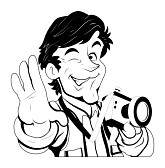            Fotópályázat                                                                           a  XIII. Tiszaszőlősi FalunaponÖnkormányzatunk az idei Falunapi rendezvényén fotópályázatot hirdet!Várjuk azoknak az amatőr fotósok jelentkezését, akik képeikkel részt kívánnak venni.A kiállítás, zsűrizés és eredményhirdetés időpontja: 2015. augusztus 1.helyszíne: Tiszaszőlős Nóborda parti sátorA pályázat témája: A Tisza és élővilága vagy Életképek a falunkrólKülönösen olyan képeket várunk, amely az itt élő emberek minden napjait, a természeti táj és az emberek kapcsolatát mutatja be.Pályázati kritériumok:Csak Tiszaszőlős területén készült, saját fotóval pályázhat minden személy. Egy pályázó 1 db fekete-fehér vagy színes digitális felvétellel nevezhet. A bekeretezetlen, A4 méretű papírnagyítás kizárólag fotóeljárással készülhet.A képet nagy felbontású JPEG formátumban is el kell juttatni a pályázat kiírójának. A beküldött kép mérete: a hosszabbik oldal fekvő képek esetén legalább 1400 pixel, állóképeknél 1000 pixel legyen. A fotógrafikához mellékelni kell az eredeti képet is.Jelentkezéshez nevezési lapot kell kitölteni és mellékelni.A pályázaton való részvétel ingyenes, nevezési díj nincs! A pályázó a pályázati anyag beküldésével:elfogadja a pályázati feltételeket,kijelenti, hogy a zsűri döntését elfogadja, az ellen panaszt nem tesz,kijelenti, hogy képei kiállításra kerülhetnek a pályázatot kiíró szervező által,és eredményhirdetés után felkerülhetnek a község honlapjára.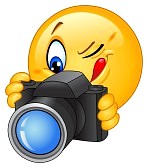 A verseny zsűritagjai:Sziráki Zsóka fényképészStreit Gábor „Bora” „fotóőrült”Oláh VinceAz első három helyezett pénzjutalomban részesül:I. helyezett: 30.000.-FtII. helyezett: 20.000.-FtIII. helyezett: 10.000.-Ft A zsűrinek jogában áll ettől eltérő értékelést és díjazást megállapítani!A személyes adatokat tartalmazó jelentkezési lap tartalmát a zsűri csak az eredményhirdetéskor ismeri meg.A pályázati fotókat 2015. július 25-ig juttassák el a következő címre:Községi Könyvtár és Szabadidőközpont 5244 Tiszaszőlős Szabadság tér 5.E-mail: konyvtar.szolos@gmail.comA nevezési lapokat letölthetik a www.tiszaszolos.hu honlapról, ill. személyesen átvehetik a helyi könyvtárban nyitva tartási időben!Várjuk jelentkezését!A szervezők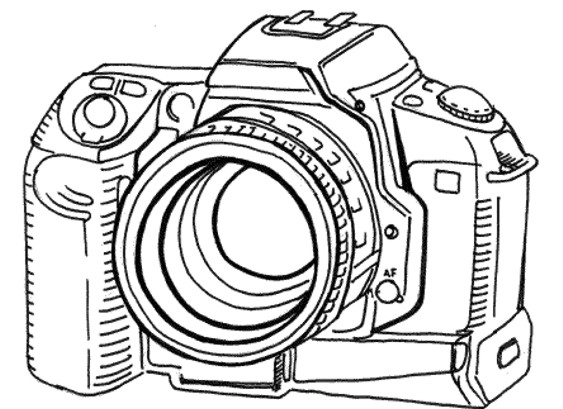 